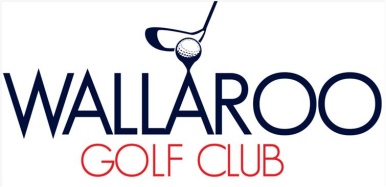 Application for Membership(please print clearly) I, 													(First Name)					(Surname)of 												 	(Address)Email: 												Mobile: 						Home: 					Occupation: 											Being under / over 18 years of age, hereby make application for membership of  the Wallaroo Golf Club Incorporated.  If accepted, I undertake to abide by the constitution and rules of the club.  (Copy of the Constitution, Rules and Policies are available online at www.wallaroogolfclub.wix.com/wallaroogolfclub and www.wallaroocommunityclub.com)Membership Sought:	Full Member ($400)	                  Restricted (Social) Member  ($350)           			  Six Month Membership -  Winter or Summer Season ($230)    3 Month Membership (Trial) ($90)      Junior Member ($75)    Student Member ($60)	I have been a member of other Golf Clubs	Yes / No             Golf Link Number: 			Name of Club: 							Handicap: 		        Applicants Signature: 						Date: 			 The above applicant has been proposed by us and upon acceptance by the Committee.  We will introduce the applicant to the Club and Members.Proposer:   							Signature:   				PRINT NAMESeconder:   							Signature:   				PRINT NAMEDate: 							At the committee meeting conducted on the  				  the above Membership was accepted / declined.---------------------------------------------------------------------------------------------------------------------------------------------------------- Office Use Only -------------------------------------                  Letter Sent 		    Email Entered 	                        SMS Entered                               Membership Entered                          												